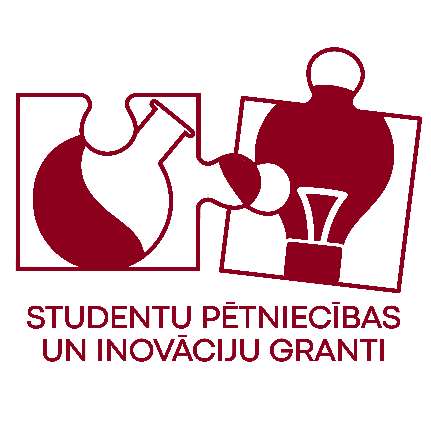 PIETEIKUMSStudentu pētniecības un inovāciju grantam* pievienot jaunu sadaļu KATRAM komandas dalībniekam pēc nepieciešamībasPielikumā: Projekta "nosaukums" budžets				Projekta vadītājs                    	Vārds, Uzvārds                     	/__________________/                                                                	      	Paraksts     	   Informācija par KATRU projekta komandas dalībnieku*Informācija par KATRU projekta komandas dalībnieku*VārdsUzvārdsTelefona numursE-pasta adreseFakultāteStudiju programmaStudiju gadsProjekta nosaukumsProjekta vadītājs (persona, kura iesniedz projekta pieteikumu)Projekta norises laiks (kad?)Projekta īstenošanas periods6 mēneši12 mēnešiProjekta formātsPētniecības projektsInovāciju projektsProjekta norises vietaProjekta kopējās izmaksasPlatforma, kurā projekts tiks īstenots Biznesa inkubators (turpmāk BI)Vertikāli integrētie projekti (turpmāk - VIP)Studentu zinātniskie pulciņi (turpmāk - SZP)Rezidents Cits ________________________________Projekta mērķis Nepārsniegt 1000 zīmesProjekta apraksts (Nepieciešams aprakstīt plānoto projekta vīziju), t.sk. paredzamie rezultātiNepārsniegt 1000 zīmesProjekta aktivitāšu laika plāns (secīgs, aprakstošs izskaidrojums)Papildināt aktivitāšu pozīciju skaitu pēc nepieciešamībasProjekta aktivitāšu laika plāns (secīgs, aprakstošs izskaidrojums)Papildināt aktivitāšu pozīciju skaitu pēc nepieciešamībasProjekta aktivitāšu laika plāns (secīgs, aprakstošs izskaidrojums)Papildināt aktivitāšu pozīciju skaitu pēc nepieciešamībasAktivitātePlānotais izpildes laiksPamatojumsSaskaņojums no mentora** atbilstoši platformai, kurā projekts tiks īstenots, ja attiecināmsApliecinu, ka:esmu iepazinies ar projekta ___________________ pieteikumu;komandai esmu sniedzis informāciju atbilstoši Studentu pētniecības un inovāciju granta nolikuma 2.5.punktam;finansējuma saņemšanas gadījumā sniegšu nepieciešamās konsultācijas projekta ieviešanai, ievērojot Studentu pētniecības un inovāciju granta nolikuma nosacījumus.Kontaktinformācija:E-pasta adrese:_________________Vārds, Uzvārds, amats                     	/__________________/ 
                                                                          Paraksts